Révision partielle des principes directeurs d’examen du Chou-raveDocument établi par un expert des Pays-BasAvertissement : le présent document ne représente pas les principes ou les orientations de l’UPOV	Le présent document a pour objet de présenter une proposition de révision partielle des principes directeurs d’examen du chou-rave (document TG/65/4 Rev.).	À sa cinquante-sixième session, le groupe de travail technique sur les plantes potagères (TWV) a examiné une proposition de révision partielle des principes directeurs d’examen de la rave (Brassica oleracea L. convar. acephala (DC.) Alef. var. gongylodes L.;  groupe Brassica oleracea L. Gongylodes) sur la base des documents TG/65/4 Rev. et TWV/56/19 “Partial revision of the Test Guidelines for Kohlrabi” et a proposé les modifications ci-après (voir le paragraphe 89 du document TWV/56/22 “Report”) :Suppression du caractère 11 “Limbe : incisions jusqu’à la nervure principale (partie inférieure de la feuille)” du chapitre VII “Tableau des caractères”;Révision de l’explication Ad. 11-13 dans le chapitre VIII “Explications dans le tableau des caractères” supprimant l’indication du caractère 11 de l’illustration;Révision du caractère 20 “Rave : couleur de l’épiderme” dans le chapitre VII “Tableau des caractères”Révision du chapitre X “Questionnaire technique”, section 5 “Caractères de la variété à indiquer” :Suppression du caractère 11 “Limbe : incisions jusqu’à la nervure principale (partie inférieure de la feuille)”Révision du caractère 20 “Rave : couleur de l’épiderme”	Les modifications proposées sont indiquées ci-dessous en surbrillance et soulignées pour les insertions, en surbrillance et biffées pour les suppressions.Proposition de suppression du caractère 11 “Limbe : incisions jusqu’à la nervure principale (partie inférieure de la feuille)” du chapitre VII “Tableau des caractères”Proposition de révision de l’explication Ad. 11-13 dans le chapitre VIII “Explications dans le tableau des caractères” supprimant l’indication du caractère 11 de l’illustrationAd. 11-13 11-12 : Limbe : incisions jusqu’à la nervure principale (11), incisions du bord (12 et 13) (11 et 12)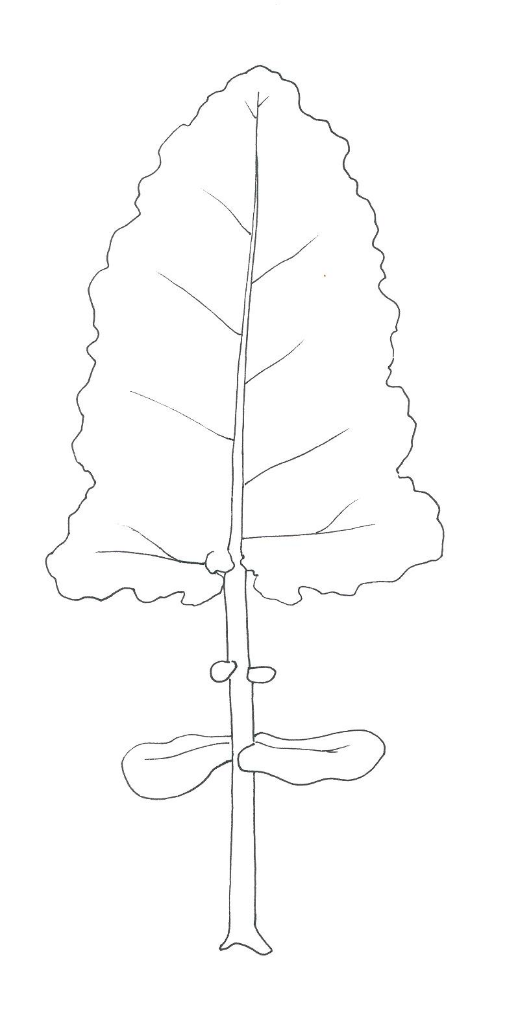 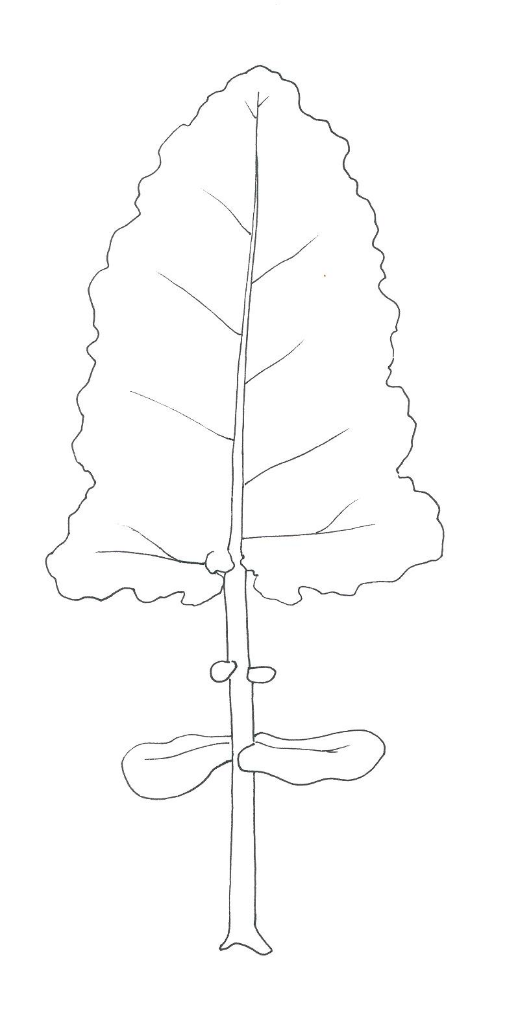 Proposition de révision du caractère 20 “Rave : couleur de l’épiderme” dans le chapitre VII “Tableau des caractères”Proposition de révision du chapitre X “Questionnaire technique”, section 5 “Caractères de la variété à indiquer[Fin du document]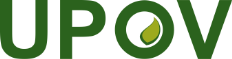 FUnion internationale pour la protection des obtentions végétalesComité techniqueCinquante-huitième sessionGenève, 24 et 25 octobre 2022TC/58/21Original : anglaisDate : 4 octobre 2022
English
français
deutsch
españolExample Varieties
Exemples
Beispielssorten
Variedades ejemplo
Note/
Nota10.

(+)Leaf blade: shape of apexLimbe: forme de la partie apicaleBlattspreite: Form des oberen TeilsLimbo: forma del ápiceacuteaigüeschmal spitzaguda1pointedpointuespitzpuntiaguda2obtuseobtusestumpfobtusaAvanti, Expreß Forcer3roundedarrondieabgerundetredondeadaNoriko, Spree4broadly roundedarrondie largebreit abgerundetredondeada anchaGigant, Superschmelz511.
(*)
(+)Leaf blade: divisions to midrib (on lower part of leaf)Limbe: incisions jusqu’à la nervure principale (partie inférieure de la feuille)Blattspreite: Einschnitte bis zur Mittelrippe (am unteren Teil des Blattes)Limbo: divisiones de la nervadura principal (en la parte inferior de la hoja)absent or very fewabsentes ou très peufehlend oder 
sehr wenigeausentes o 
muy escasas1fewpeuwenigeescasasAzur-Star3mediummoyennesmittelmediasNoriko5manynombreusesvielenumerosasAvanti, Korist7very manytrès nombreusessehr vielemuy numerosasLanro912. 11. 

(+)Leaf blade: number of margin incisions (on upper part of leaf)Limbe: nombre d’incisions du bord (partie supérieure de la feuille)Blattspreite: Anzahl Randeinschnitte 
(am oberen Teil des Blattes)Limbo: número de incisiones del borde (en la parte superior de la hoja)absent or very fewnul ou très petitfehlend oder 
sehr geringausentes o 
muy escasas1fewpetitgeringescasasAzur-Star3mediummoyenmittelmediasExpreß Forcer5manygrandgroßnumerosas7very manytrès grandsehr großmuy numerosas9
English
français
deutsch
españolExample Varieties
Exemples
Beispielssorten
Variedades ejemplo
Note/
Nota20.
(*)Kohlrabi: color of skinRave: couleur de l’épidermeKohlrabi: Farbe der HautColinabo: color de la epidermiswhiteblancweißblancoBeas1white greenvert blancweißgrünverde blanquecinoBode, Expreß Forcer, Lanro, Timpano1 2greenvertgrünverdeAvaya, Erko, Gaston, Noriko2 3pale violetviolet clairhellviolettvioleta pálido3dark violetviolet foncédunkelviolettvioleta oscuroAzur-Star, Oder, Purpuran45.  	Caractères de la variété à indiquer (Le chiffre entre parenthèses renvoie aux caractères correspondants dans les principes directeurs d’examen;  prière d’indiquer le niveau d’expression approprié).5.  	Caractères de la variété à indiquer (Le chiffre entre parenthèses renvoie aux caractères correspondants dans les principes directeurs d’examen;  prière d’indiquer le niveau d’expression approprié).5.  	Caractères de la variété à indiquer (Le chiffre entre parenthèses renvoie aux caractères correspondants dans les principes directeurs d’examen;  prière d’indiquer le niveau d’expression approprié).5.  	Caractères de la variété à indiquer (Le chiffre entre parenthèses renvoie aux caractères correspondants dans les principes directeurs d’examen;  prière d’indiquer le niveau d’expression approprié).CaractèresVariétés indiquées à titre d’exemplesNote5.1
(1)Plantule : pigmentation anthocyanique des cotyledonsabsenteExpreß Forcer1[   ]présenteAzur-Star9[   ]5.2
(11)Limbe : incisions jusqu’à la nervure principale (partie inférieure de la feuille)absentes ou très peu1[   ]peuAzur-Star3[   ]moyennesNoriko5[   ]nombreusesAvanti, Korist7[   ]très nombreusesLanro9[   ]5.3 2
(15)Limbe : cloqûrefaibleAvanti3[   ]moyenneSpree5[   ]forteLanro7[   ]5.4 3
(18)Limbe : intensité de la couleur vertetrès claire1[   ]claire3[   ]moyenneNoriko, Quickstar5[   ]foncéeAvanti, Lanro7[   ]très foncéePader9[   ]5.5 4
(20)rave : couleur de l’épidermeblancBeas1[   ]blanc-vertBode, Expreß Forcer, Lanro, Timpano1 2[   ]vertAvaya, Erko, Gaston, Noriko2 3[   ]violet clair3[   ]violet foncéAzur-Star, Oder, Purpuran4[   ][…]